Spis treści: Wokół cerkiewnej symbolikiSakramenty w Cerkwi prawosławnej Język cerkiewnosłowiańskiSzlakiem hajnowskich cerkwiMiejsca mistyczne nieopodal Hajnówki Hajnówka. Duchowe bogactwo Prawosławia.Gdzie tkwi wyjątkowość Prawosławia? Co je wyróżnia spośród innych religii? Odwiedzając Podlasie, zagłębiając się w ten wyjątkowy region zadajemy podobne pytania niejednokrotnie. Trudno bowiem oderwać wzrok od dziesiątek mistycznych kopuł wznoszących się ku podlaskiemu niebu. Oto prawosławne świątynie – cerkwie – architektoniczne symbole wielowiekowej obecności wyznawców Prawosławia na tych ziemiach. Po rzymskich katolikach, stanowią drugą najbardziej liczną grupę religijną w Polsce. Dzisiaj Kościół prawosławny w Polsce liczy około 600 000 wiernych (z czego około 220 000 mieszka na Podlasiu) i ponad 450 duchownych. Wśród tych ostatnich jest 10 biskupów oraz około 100 zakonnic i zakonników. Kościół podzielony jest na 6 diecezji i 230 parafii z 350 świątyniami. Posiada 12 klasztorów i domów zakonnych. O unikalnym charakterze Podlasia decyduje zamieszkująca je różnorodna mieszanka grup wyznaniowych i mniejszości narodowych. Hajnówka jednak jest miastem, które wyróżnia się nawet na tle wielokulturowego, podlaskiego tygla! Poza wyznawcami Prawosławia społeczność Hajnówki tworzą bowiem wyznawcy katolicyzmu, baptyści, zielonoświątkowcy i adwentyści. Można tu odczuć wyjątkowy klimat duchowości płynący z wiary mieszkańców oraz doświadczyć towarzyszących jej tradycji i obrzędów. To wewnętrzne piękno obecne jest nie tylko w obiektach sakralnych, ale przede wszystkim w ludziach. Jakie były początki Prawosławia w Polsce?Prawosławie pojawiło się na ziemiach polskich już w 10. wieku, początkowo było związane z Konstantynopolem, następnie z  Patriarchatem  Moskiewskim.  Całkowitą  niezależność (autokefalię) uzyskało w 1925 roku. Początki Prawosławia na terenach słowiańskich sięgają misji świętych Cyryla i Metodego. W połowie 11. wieku w Krakowie, obok hierarchii łacińskiej, istniała hierarchia słowiańska, a obrządek zachodni sprawowany był w języku słowiańskim. Wraz z  poszerzaniem się terytorium Królestwa Polskiego i Wielkiego Księstwa Litewskiego na wschód znaczne grupy ludności prawosławnej znalazły się w obrębie państwa polskiego. Sytuacja ta uległa zmianie dopiero w wyniku drugiej wojny światowej, kiedy to Kościół Prawosławny w Polsce utracił ponad 90% swojego stanu posiadania.1. Wokół cerkiewnej symbolikiArchitekturaPrawosławie przepełnia bezkresna symbolika – poczynając od przestrzennego i architektonicznego układu świątyń, po kolory ikon, gesty i słowa modlitw. Każdy symbol przekazuje światu zewnętrznemu wartości duchowe. Niemalże wszystko, co oglądamy w cerkwi przywołuje jakiś aspekt naszego spotkania z wiekuistym Bogiem.Na Podlasiu najczęściej spotykamy cerkwie budowane na planach:  prostokąta (symbol arki oraz życia na łodzi, symbolizującym Kościół (Cerkiew) i wędrówki do celu życia człowieka – Królestwa Bożego), krzyża (symbol Krzyża, na którym poniósł śmierć Jezus Chrystus, zbawienia, triumfu nad grzechem i śmiercią),koła (symbol wiecznego trwania Kościoła (Cerkwi), jej nieskończoności w czasie).Cechą, która odróżnia cerkwie od innych budynków sakralnych są kopuły. Symbolizują niebo, Boga, świętych i świat anielski. Cebulasta forma nawiązuje do kształtu płomienia świecy, wynoszącego modlitwy do Boga.  Liczba kopuł nie może być dowolna:1 kopuła symbolizuje jedynego Boga2 kopuły symbolizują dwoistość natury Jezusa Chrystusa – Boga i człowieka3 kopuły symbolizują Trójcę Świętą5 kopuł symbolizuje Jezusa Chrystusa i 4 ewangelistów7 kopuł symbolizuje 7 sakramentów i 7 dni tworzenia świata9 kopuł symbolizuje 9 stopni anielskich13 kopuł symbolizuje Jezusa Chrystusa i 12 apostołów33 kopuły symbolizują 33 lata życia Jezusa Chrystusa na ziemiNa każdej kopule umieszczony jest krzyż, co oznacza, że cerkiew oddaje chwałę Jezusowi Chrystusowi.Wszystkie cerkwie są orientowane, czyli skierowane ołtarzem na wschód w stronę, z której ma nadejść Jezus Chrystus podczas drugiego przyjścia – paruzji:  Albowiem jak błyskawica zabłyśnie na wschodzie, a świeci aż na zachodzie, tak będzie z przyjściem Syna Człowieczego (Mt., 24,27). Nie bez znaczenia pozostaje kolor drewnianych świątyń prawosławnych. Barwy niebieskie poświęcone są Matce Bożej lub Archaniołowi Michałowi. Zielony symbolizuje Ducha Świętego, zaś brąz męczenników. Dzwony Dzwony są nieodzownym atrybutem świątyni. Ich dźwięki niosą modlitwę. Towarzyszą każdemu nabożeństwu, jak i procesji tzw. „Krestnemu Chodowi”. Są jedynym instrumentem, wykorzystywanym w cerkwi. W odróżnieniu od dzwonów w Kościele katolickim, poruszają się w nich tylko serca, które uderzają o kielichy. Otwarta przestrzeń cerkwiW cerkwi nie ma rzędów ławek. W trakcie nabożeństw wierni stoją – w ten sposób pokazują swój szacunek i pokorę przed Wszechwładcą, Bogiem. Miejsca siedzące wzdłuż ścian są przygotowane wyłącznie dla ludzi starszych i chorych. Otwarta przestrzeń w cerkwi sprzyja swobodzie ekspresji w modlitwie. Możemy stać, żegnać się, gdy mamy natchnienie lub gdy wspomina się Trójcę Świętą; czynić pokłony głową do pasa lub klęczące głową do ziemi; oraz modlić się przed ikonami (oczywiście, czynimy to tak, aby nie przeszkadzać innym).Święta LiturgiaNiezapomnianych wrażeń dostarcza udział w prawosławnych nabożeństwach. Tym szczególnym jest tzw. „Boska Liturgia”. Aby mogła być odprawiana potrzeba obecności minimum 2-3 osób (por. Mt 18,20). Liturgia składa się z trzech części: „proskomidii” (podczas, której przygotowywane są Święte Dary), „Liturgii katechumenów” (antyfona, czytanie Ewangelii), Liturgii wiernych z modlitwami i Symbolem Wiary, modlitwy Ojcze Nasz i Eucharystii. Jej wyjątkowość podkreśla uduchowiony śpiew pieśni liturgicznych w połączeniu z zapachem kadzideł oraz blaskiem świec płonących na świecznikach.Ważne! Wchodząc do prawosławnej świątyni należy pamiętać o odpowiednim stroju. Przyjmuje się, że kobiety w cerkwi powinny mieć na sobie długą spódnicę oraz okrytą głowę – co symbolizuje skromność. Mężczyźni przed wejściem do cerkwi powinni w geście pokory zdjąć nakrycie głowy. Nie na miejscu są krótkie spodenki – nogi i ramiona powinny być zakryte. Ciekawostka: Chusta na głowie kobiety to symbol pokory wobec Boga i szacunek wobec tradycji. Święty Apostoł Paweł pisze: „Każda zaś kobieta, modląc się lub prorokując z odkrytą głową, hańbi swoją głowę; wygląda bowiem tak, jakby była ogolona. Jeżeli więc jakaś kobieta nie nakrywa głowy, niechże ostrzyże swe włosy! Jeśli natomiast hańbi kobietę to, że jest ostrzyżona lub ogolona, niechże nakrywa głowę!” (1Kor 11,5-6). Zarazem symbolizuje godność i czystość, poddanie oraz posłuszeństwo mężowi i Bogu. Należy unikać nazywania  liturgii prawosławnej  „mszą” - jest to niezgodne z nauką Cerkwi. Krzyż prawosławny Najbardziej charakterystycznym symbolem Prawosławia jest Krzyż słowiański (prawosławny, trój-ramienny, ośmio-końcowy). Górna, krótka poprzeczna belka reprezentuje tablicę z literami oznaczającymi:  „Jezus Nazareński Król Żydowski”, umieszczoną przez Piłata na krzyżu; kolejna od góry, najdłuższa poprzeczna belka to ta, do której przybite były dłonie Zbawiciela podczas ukrzyżowania; dolna krótka, poprzeczna, skośnie skierowana belka jest miejscem, na którym spoczywały stopy Chrystusa. Jest ona pochylona w górę po prawicy Chrystusa, a po lewicy w dół.  Skośna pozycja tej belki upamiętnia św. Andrzeja Apostoła, który został ukrzyżowany na krzyżu w kształcie litery X.  Andrzej był jedynym z Apostołów, który dotarł do przyszłych ziem słowiańskich na północnych wybrzeżach Czarnego Morza i nad Dnieprem. Od tego nazwa „krzyż słowiański”. Ludowa tradycja ma jednak swoją interpretację: „Dobry łotr ukrzyżowany na prawicy Chrystusa poszedł w górę do Nieba, a zły łotr na lewicy poszedł w dół do Piekła”(por. Łk 23,43). Ciekawostką jest fakt, że Mieszko I umieścił krzyż słowiański na ufundowanych przez siebie naczyniach liturgicznych.Wierni żegnając się „kładą na swoim ciele symbol krzyża” – czynią ten gest trzema złączonymi palcami (kciuk, wskazujący, środkowy), jako symbol Trójcy Świętej. Dotykają najpierw czoła („Wo imia Otca” – W imię Ojca), później brzucha („Syna”), prawego ramienia („i Świataho” – i Świętego) i na końcu lewego ramienia („Ducha. Amin” - Ducha. Amen). Dwa ostatnie przygięte palce nawiązują do dwoistej natury Chrystusa – boskiej i ludzkiej. Świece i lampki oliwne (łampady)Charakterystyczną częścią wystroju świątyń prawosławnych są świeczniki i lampy oliwne, palące się przed ikonami. Światło w cerkwi jest symbolem Chrystusa, Prawdziwego Światła, Słońca Sprawiedliwości, Światłości Świata, Który oświeca wszystko. Płomień świec symbolizuje tryumf Kościoła oraz dusze gorejące wiarą, miłością do Boga i duchową radością. Nawet składniki, z których wytwarza się cerkiewne świece mają swój symboliczny wymiar. Duchowni wyjaśniają: „Staramy się złożyć Bogu ofiarę z czystego wosku pszczelego oraz z czystej oliwy z oliwek – owoców Bożego stworzenia.” Zazwyczaj podczas Świętej Liturgii wierni zapalają dwie świece – jedną w intencji zdrowia, drugą na tzw. „panichidniku” za spokój dusz zmarłych.Ikona (gr. eikon – obraz) Wyznawców innych religii nierzadko zaskakuje w cerkwiach ilość ikon. Widzimy je niemal wszędzie – na stolikach, pulpitach, zawieszone lub rozpisane na ścianach, nawet na sklepieniu wnętrza najwyższej kopuły. Ikony przedstawiają Chrystusa, Matkę Bożą, świętych oraz sceny z ich życia. Są jak bezgłośne kazania, które wciągają wiernych w życie duchowe świątyni. Ikona jest oknem do nieba – według św. Jana z Damaszku – kanałem łask. W sposób mistyczny, człowiek modlący się przed ikoną ma żywy kontakt z przedstawioną na niej świętą postacią.Obowiązkowym gestem wiernych przy wejściu do cerkwi jest znak krzyża i pokłonienie się ikonie ułożonej na anałoju – pulpicie ustawionym na środki świątyni. W dni powszednie znajdziemy tam ikony patronów cerkwi, natomiast w czasie Wielkich Świąt poświęcone danemu świętu. Ikony są nieodzownym elementem każdego prawosławnego domu. Wieszane na ścianach, stawiane w specjalnie przygotowanym do tego miejscu (na półkach) lub umieszczane w narożniku pokoju, nazywanym „świętym kątem”, który musi być ukierunkowany na wschód.Ikony ukazują postaci świętych według określonego kanonu malarskiego: są dwuwymiarowe, w surowej manierze i z przeszywającym wzrokiem, który wydaje się zaglądać do wnętrza naszej duszy.Ważne! Ikonę się pisze, a nie maluje. Proces jej powstawania jest bardzo pracochłonny i czasochłonny. Towarzyszy mu głęboka modlitwa, podczas której na twórcę spływa słowo Boże. Stąd też mówimy, że ikona jest zapisem słowa Bożego. Technika pisania ikony zakłada określone etapy pracy, które odpowiadają nakładaniu kolorów od ciemnego – do jasnego: na przykład, aby ukazać oblicze, najpierw kładzie się sankirę (ciemnooliwkowy kolor), następnie dokonuje się ochrowania (kładzenie ochry od ciemnej do jasnej), potem podrumianki, a na końcu bielenia nanosi się bieliki. Ikona nie zna światłocieni, ponieważ przedstawia świat absolutnej światłości.„Według ikonografów (specjalistów od pisania ikon) każda ikona zawiera: kowczeg i kleimo. W jej środku,  w odległości 3-5 centymetrów od brzegów powstaje zagłębienie zwane kowczeg. Co ważne mogą być też nisze i szkatułki, w których umieszcza się szczątki zmarłych świętych. Takie stosowanie nazwy wskazuje, jak ważny był wizerunek z ikony, z czym możemy go porównać. Wokół powstaje obramowanie – kleimo – czasem bogato zdobione. Kowczeg symbolizuje nasz ziemski świat, natomiast kleimo Boski. Na ikonach aureola świętych jest w świecie ziemskim, i częściowo już w świecie niebiańskim”. Etapem kończącym pracę nad ikoną jest naniesienie uświęcającego ją napisu, który odsyła pokazany na niej wizerunek do jego archetypu (pierwowzoru postaci, wydarzenia). Na ikonach pisanych na terenach Rosji posługiwano się literami pochodzącymi zarówno z języka cerkiewnosłowiańskiego, jak i greki. Inskrypcje mogą mieć różną formę, od prostszych po bardziej ozdobne, najczęściej naniesionych czarną lub czerwoną farbą.Symbolika kolorów w ikonachKażdy kolor użyty na ikonie ma swoje sakralne znaczenie – jest nośnikiem konkretnych treści. Jako, że ikona jest „pisana światłem” to i jej kolory się z nim nierozerwalnie łączą. W tej hierarchii pierwsze miejsce zajmuje kolor złoty – wyobraża Bożą świętość, życie wieczne, wspaniałość Królestwa Bożego. Czerwień – symbolizuje życie, ludzką naturę Chrystusa i męczeństwo. Błękit symbolizuje niebiosa, głębię, nieskończoność, jest to również barwa przypisana Matce Bożej. Zieleń – symbol Ducha Świętego, zwiastun nowego życia, kolor proroków. Purpura wyraża godność królewską, to kolor występujący na szatach Chrystusa i Bogurodzicy. Biel to znak czystości, świętości, prostoty i radości. Brąz, odnoszony do wszystkiego co ziemskie i przemijające, symbolizuje pokorę i ubóstwo. Czerń – śmierć, piekielna otchłań, ale również głębia wszechświata, wyrzeczenie się dóbr doczesnych.Gesty postaci świętych na ikonach są bardzo istotne. Przemyślany układ dłoni jest podstawowym sposobem przekazania treści i wyrażania emocji. Najpopularniejsze z nich to:przedstawienie Chrystusa z dłonią o wyprostowanych dwóch palcach symbolizuje, że jest On jednocześnie Bogiem i człowiekiem. Wzniesiona w geście błogosławieństwa dłoń układa się na kształt liter IC XC, skrótu greckich słów Jezus (IHCOYC) Chrystus (XPICTOC), zawierającego pierwszą i ostatnią literę obu wyrazów. Przedstawienie Chrystusa z dłonią o wyprostowanych trzech palcach – symbolizuje, że przynależy On do Trójcy Świętej, wskazania – widoczny w typie ikonograficznym Matki Bożej Hodegetrii (Wskazującej Drogę), gdzie Bogurodzica dłonią wskazuje na Chrystusa będącego drogą do zbawienia,czułości – pokazuje pełną miłości postawę przytulonych do siebie Matki i Syna, co odpowiadać ma relacjom między Bogiem a człowiekiem. Gesty wyrażające czułość są charakterystyczne dla wizerunków Matki Bożej w typie Eleusy (Umilenije).Ciekawostka: W Bielsku Podlaskim (oddalonym od Hajnówki o zaledwie 30 kilometrów) działa szkoła ikonograficzna. Policealne Studium Ikonograficzne zostało powołane w 1991 roku z inicjatywy księdza Leoncjusza Tofiluka proboszcza parafii świętego Michała w Bielsku Podlaskim. W 1995 roku Kuratorium Oświaty w Białymstoku wpisało placówkę do ewidencji szkół niepublicznych pod nazwą „Policealne Studium Ikonograficzne w Bielsku Podlaskim”.Kontakt: ulica Żwirki i Wigury 26, 17-100 Bielsk Podlaskitel./fax +48 85 730 82 82e-mail: studiumikonograficzne@gmail.comwww.studiumikonograficzne.plCiekawostka: Uczestnicy Warsztatu Terapii Zajęciowej działającego przy Parafii Świętej Trójcy w Hajnówce, biorą regularnie udział w zajęciach ikonograficznych. Wykonują przepiękne ikony, które są dostępne w sprzedaży w siedzibie Warsztatu, jak i na kiermaszach świątecznych. Kontakt: ulica 3 Maja 63, 17-200 Hajnówkatel./fax. +48 85 682 38 03e-mail: wtz-hajnowka@o2.plGodziny otwarcia: poniedziałek-piątek w godzinach 08.00-16.00 fb.com/WTZHajnowkahttp://www.wtz-hajnowka.pl Ikonostas  Każda prawosławna świątynia składa się z trzech części: przedsionka, nawy głównej oraz części ołtarzowej – prezbiterium. Charakterystyczną dla cerkwi prawosławnych ścianę pokrytą ikonami nazywa się ikonostasem – oddziela on prezbiterium od nawy. Główny elementem ikonostasu (oprócz ikon) są środkowe, Królewskie Wrota (Carskije Wrata) oraz boczne drzwi diakońskie. Do części ołtarzowej wstępu nie mają kobiety. Mogą tam wchodzić wyłącznie kapłani oraz mężczyźni i chłopcy pomagający w czasie nabożeństwa („prysłużniki”). Ciekawostka: Ikonostas nie służy odizolowaniu od prezbiterium, lecz ma podkreślić wewnętrzną tajemnicę sakramentów. Jest to nawiązanie do tradycji dawnej Świątyni Jerozolimskiej, gdzie Najświętsze Miejsce było zasłonięte kurtyną. Ołtarz – Najświętsze MiejsceWe wschodniej części każdej cerkwi, na wyniesieniu, znajduje się miejsce najświętsze – prezbiterium. W jego centralnej części umiejscowiony jest tron (prestoł) – ołtarz, gdzie odprawiana jest Św. Liturgia Eucharystyczna. Ołtarz nazywa się często Świętym Tronem – w świetle prawosławnej wiary jest tam bowiem obecny (pod postacią chleba i wina) sam Bóg. Ciekawostka: Ikonostas nie służy odizolowaniu wiernych od prezbiterium, lecz ma podkreślić wewnętrzną tajemnicę sakramentów. Jest to nawiązanie do tradycji dawnej Świątyni Jerozolimskiej gdzie Najświętsze Miejsce było zasłonięte kurtyną. Prosfora (gr. pros fero – przynoszenie)Prosforą nazywamy biały, pszenny chleb wypiekany na zakwasie (przaśny). Nazwa pochodzi od zwyczaju pierwszych chrześcijan, którzy dla dokonania Eucharystii przynosili chleb z domu. Obecnie prosfory przygotowywane są przez duchownych na plebaniach. Składają się one z dwóch okrągłych części, co symbolizuje dwoistość natury Chrystusa. Na górnej części stawia się pieczęć przedstawiającą Krzyż. W czasie Boskiej Liturgii z jednej prosfory (tzw. „agnicznoj”) w szczególny sposób wycina się prostokątną część – Agniec (Baranek, Hostia), który następnie „przeobrazi się” w Ciało Chrystusa. Z innych prosfor, zazwyczaj o mniejszych rozmiarach, wyjmowane są cząstki, które symbolizują członków wspólnoty: Ziemskiej i Niebiańskiej Cerkwi. Pod koniec liturgii cząstki te łączą się z Krwią Chrystusa. Małe prosfory przeznaczone są dla osób, które przekazały do proskomidii kartki intencyjne. 2. Sakramenty w Cerkwi prawosławnejWyznawcy Prawosławia w swoim życiu duchowym przystępują do 6 sakramentów świętych, siódmym zaś jest sakrament kapłaństwa.1.Chrzest i  2.BierzmowanieW Cerkwi prawosławnej dziecko może być ochrzczone począwszy od ósmego dnia życia. Odczytuje się wówczas modlitwę nadania imienia. W praktyce modlitwa ta jest czytana nad dzieckiem, bezpośrednio przed chrztem, natomiast tradycja wyraźnie nakazuje aby czynić to na podobieństwo nadania imienia Jezusowi czyli w ósmy dzień po narodzinach. Po 40-u dniach od narodzin matka wraz z dzieckiem powinna przyjść do cerkwi, gdzie duchowny czyta nad nią i nad niemowlęciem modlitwy oraz po raz pierwszy wprowadza dziecko do świątyni. Matka powinna przystąpić do sakramentu spowiedzi i wraz z dzieckiem przyjąć Eucharystię. Wskazane jest, aby w tych sakramentach uczestniczył też ojciec. Rodzicami chrzestnymi mogą być wyłącznie ludzie wierzący, prawosławni, a nade wszystko rozumiejący, że ich główną odpowiedzialnością jest troska o duchowy rozwój dziecka. Podczas chrztu kapłan wymienia imię każdej z osób Świętej Trójcy i trzykrotnie zanurza dziecko w chrzcielnicy (lub polewa wodą całe jego ciało). Wypowiada wówczas następujące słowa: Kreszczajetsia rab Bożij (imię) wo imia Otca – Amiń, i Syna – Amiń, i Swiataho Ducha – Amiń (Chrzci się sługa Boży (imię) w imię Ojca – Amen, i Syna – Amen, i Świętego Ducha – Amen). Bezpośrednio po chrzcie następuje sakrament bierzmowania. Jest to namaszczenie świętym krzyżmem, sporządzonym z oleju, wina, około 30 pachnących ziół i wonnych olejków (dla podkreślenia bogactwa darów Ducha). Krzyżmo jest poświęcone przez biskupa, ale sakramentu może udzielić każdy kapłan. Namaszcza on czoło, piersi, oczy, nozdrza, uszy, usta, ręce i nogi, aby uświęcić umysł, serce, pragnienia i zmysły czyli całość ludzkiego działania i podążania za Chrystusem. Bierzmowaniu towarzyszą następujące słowa: „Pieczęć daru Ducha Świętego”. 3. EucharystiaŚwięta Eucharystia jest sakramentem sakramentów, centralnym i najważniejszym. Ustanowiona została przez Jezusa Chrystusa podczas Ostatniej Wieczerzy. W Cerkwi prawosławnej jest udzielana wiernym pod dwiema postaciami - chleba i wina. Wierni przyjmują Ciało i Krew Chrystusa na czczo po uprzednio odbytej spowiedzi i udzielonym im rozgrzeszeniu. Przystępować do Eucharystii mogą wyłącznie osoby prawosławne i ochrzczone.4. Pokuta i pokajanie (Spowiedź)W cerkwiach nie ma konfesjonałów, lecz spowiedź jest indywidualna. Odbywa się przed tzw. „Anałojem” (pulpitem), na którym leży Ewangeliarz i Krzyż. Spowiedź ma charakter troski o duszę człowieka i zakłada dialog.5. Namaszczenie chorych (sakrament chorych) 	Istotą tego sakramentu jest modlitwa o uzdrowienie w Imię Jezusa Chrystusa przy jednoczesnym namaszczeniu świętym olejem. Jest to odzwierciedlenie słów świętego Apostoła Jakuba (Jk 5,14-15): „Choruje ktoś wśród was? Niech sprowadzi kapłanów Kościoła, by się modlili nad nim i namaścili go olejem w imię Pana. A modlitwa pełna wiary będzie dla chorego ratunkiem i Pan go podźwignie, a jeśliby popełnił grzechy, będą mu odpuszczone.” W czasie sakramentu kapłani siedmiokrotnie czytają Ewangelię oraz modlitwy, w trakcie których „pomazują” chorych olejem.6. MałżeństwoW Prawosławiu małżeństwo nosi miano uwieńczenia lub koronacji. Istotą małżeństwa prawosławnego jest dążenie do rzeczy ostatecznych poprzez dobrowolne wejście mężczyzny i kobiety w nierozerwalną wspólnotę całego życia. Celem małżeństwa jest przebóstwienie naturalnego związku w miłość chrześcijańską na wzór Chrystusa do Kościoła. Z tego względu wierzy się, że małżeństwo nie kończy się nawet w przypadku śmierci jednego ze współmałżonków.Obrzęd sakramentu małżeństwa składa się z dwóch części: zaręczyn i ślubu – dawniej sprawowano je oddzielnie. Zaręczyny mają miejsce przy wejściu do świątyni. Kapłan zanosi wówczas prośby do Boga o zachowanie narzeczonych w pokoju, zgodzie, prawdzie i miłości oraz o zaręczenie ich na wzór Izaaka i Rebeki. Po tej modlitwie narzeczeni wymieniają się obrączkami na znak oddawanej sobie nawzajem czci, prawa i odpowiedzialności za szczęście drugiej osoby.Po zaręczynach odbywają się zaślubiny. Młoda para staje na środku cerkwi, na ułożonej na podłodze białej szacie symbolizującej czystość. Przed nimi, na anałoju (pulpicie) umieszcza się Ewangeliarz, wieńce ślubne (korony), krzyż oraz wino. Za narzeczonymi stają dwie pary świadków. Kapłan pyta młodą parę, czy ich decyzja wstąpienia w związek małżeński jest świadoma i wolna. Po tzw. „wielkiej ektenii” i specjalnych modlitwach duchowny nakłada na głowy młodych korony, błogosławi ich i wygłasza sakramentalną formułę: Panie, Boże nasz, ukoronuj ich chwałą i dostojeństwem. Według świętego Jana Chryzostoma, wieńce (korony) są symbolicznym uwieńczeniem przedmałżeńskiej czystości narzeczonych. We współczesnej praktyce korony nie są wkładane na głowy przyszłych małżonków, lecz trzymane nad nimi przez świadków (mężczyzn). Sakrament małżeństwa jest początkiem wzajemnej służby i oddania dwojga osób, dlatego też ważnym punktem zawarcia sakramentalnego związku jest przypomnienie młodym o ich wzajemnych obowiązkach. W czasie zaślubin wspomina się również pierwszy cud Jezusa Chrystusa w Kanie Galilejskiej.Po litanii i Modlitwie „Ojcze Nasz” kapłan trzykrotnie podaje zaślubionym naczynie z winem.  Oznacza to, że odtąd tak radości jak i smutki powinny być przez małżonków przeżywane wspólnie. Następnie na znak nierozerwalnej więzi małżeńskiej kapłan łączy ich ręce, nakrywa epitrachylionem (odpowiednik stuły) i trzykrotnie oprowadza wokół anałoja z ikoną, przy śpiewie: Wesel się, Izajaszu, Święci męczennicy i Chwała Tobie, Chryste Boże. Wreszcie duchowny zdejmuje wieńce, błogosławi młodemu małżeństwu i składa im życzenia. 7. KapłaństwoDo sakramentu kapłaństwa przystępują wyłącznie osoby odpowiednio przygotowane do tego, które ukończyły seminarium duchowne bądź studia teologiczne. W Kościele prawosławnym funkcjonują trzy stopnie wyższych święceń kapłańskich: biskup, kapłan i diakon; oraz dwa stopnie niższe: subdiakon (gr. hypodiakon, cs. ipodiakon) i lektor (cs. cztiec). Prawosławni duchowni dzielą się na dwie odrębne grupy – kler „biały”, tj. kapłani żonaci oraz kler „czarny” –  wywodzący się spośród mnichów. Kandydaci do przyjęcia święceń kapłańskich jeszcze przed nimi, muszą zdecydować, do której grupy chcą należeć i uregulować swój stan cywilny. Po przyjęciu święceń wyższego stopnia nikt nie może wstąpić w związek małżeński. Od tych, którzy nie zamierzają wstępować w związek małżeński, oczekuje się zwykle, iż przed przyjęciem święceń zostaną mnichami. Nieżonaci duchowni nie mogą zmienić zdania i zdecydować o wstąpieniu w związek małżeński. Jeśli żona duchownego umiera, nie może on ożenić się ponownie.Ciekawostka: Na kapłana mówi się Ksiądz lub Batiuszka, na jego żonę Matuszka. Pejoratywnym i niegrzecznym określeniem jest „pop”.3. Język cerkiewnosłowiańskiCerkiewnosłowiański dał początek wszystkim językom słowiańskim. Jest językiem literackim i liturgicznym używanym w Cerkwi prawosławnej. Jego niezwykle bogata leksyka oddaje rozmaitość treści duchowych. Znajdziemy w nim elementy czeskie (morawskie), panońskie, bułgarskie, macedońskie oraz serbsko-chorwackie. W 9. wieku Pismo Święte i podstawowe teksty liturgiczne zostały przełożone z Greki na cerkiewnosłowiański. Dokonali tego, pochodzący z Salonik, święci bracia – Cyryl i Metody.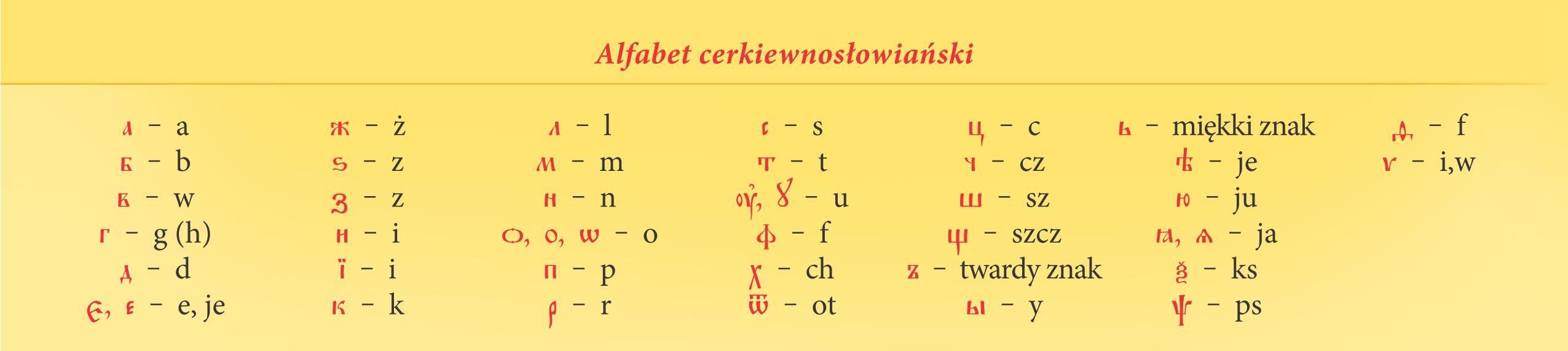 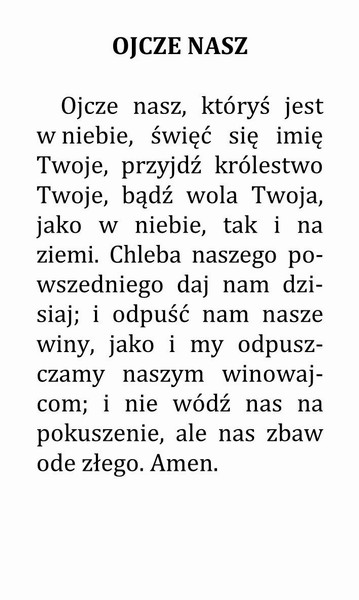 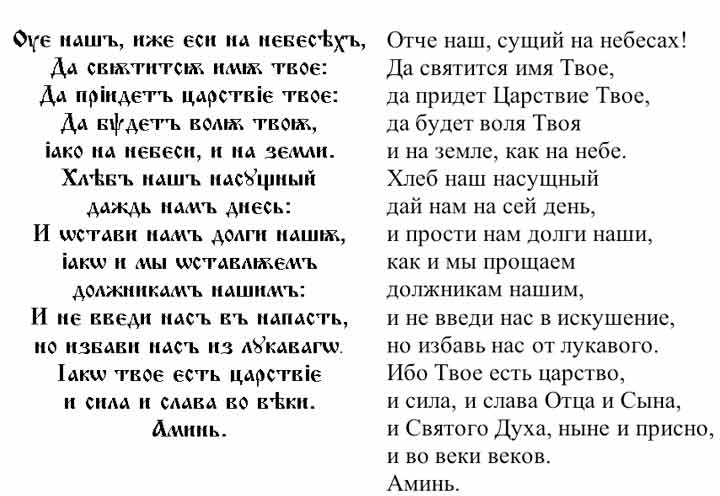 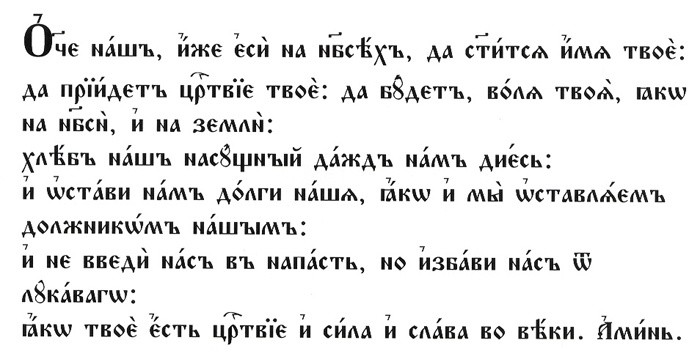 Grafika prezentująca litery alfabetu cerkiewnosłowiańskiego.Modlitwa „Ojcze nasz…” w  języku polskim, cerkiewnosłowiańskim i rosyjskim.Różnice pomiędzy Katolicyzmem a Prawosławiem, inne ciekawe faktyPrawosławie – doktryna ortodoksyjnego Kościoła chrześcijańskiego (gr. orthodoxos – prawidłowo wierzący; ortho – prawidłowo, doxia – chwała);Polski Kościół Prawosławny jest autokefaliczny czyli niezależny – stanowi sam o sobie;Zwierzchnikiem Polskiego Autokefalicznego Kościoła Prawosławnego jest Jego Eminencja Wielce Błogosławiony SAWA, Metropolita Warszawski i całej Polski;Posługę Biskupa Hajnowskiego pełni Jego Ekscelencja Najprzewielebniejszy PAWEŁ;W Cerkwi nie ma odpowiednika papieża. Patriarcha Konstantynopola nie jest prawosławnym Papieżem, lecz „pierwszym pośród równych”. Głową Cerkwi jest Chrystus;Życie religijne Prawosławia wyznacza kalendarz juliański czyli tzw. „Stary Styl”. Jego daty są o 13 dni wstecz względem kalendarza gregoriańskiego używanego w chrześcijaństwie zachodnim. Data Wielkanocy w Cerkwi też jest przeważnie inna niż w Kościele katolickim. W Prawosławiu wyznacznikiem są ustalenia Soborów Powszechnych, według których należy zachować chronologię wydarzeń życia Jezusa. Oznacza to, że Wielkanoc zawsze należy świętować po żydowskim święcie Pesach. W Kościele rzymskokatolickim zaś Wielkanoc czasem  wypada przed żydowską Paschą. Oznacza to (w kontekście świąt żydowskich), że Chrystus zmartwychwstaje przed Ostatnią Wieczerzą i Ukrzyżowaniem;Pascha – Wielkanoc – Święto Świąt, punkt kulminacyjny prawosławnego roku liturgicznego. Paschę rozpoczyna wyjątkowe nabożeństwo: Jutrznia Paschalna z Wielkiej Soboty na Wielką Niedzielę. Wówczas procesja wiernych niosących świece trzy razy okrąża świątynię. Wierni witają się „świętym pocałunkiem” oraz słowami Chrystus Zmartwychwstał – Zaiste Zmartwychwstał (Christos Woskresie – Woistinu Woskresie). Królewskie Wrota w ikonostasie pozostają otwarte przez cały tydzień, aby uzmysłowić wiernym, że oto Chrystus otworzył grzesznikom bramy do Raju.Ciekawostka: W noc Zmartwychwstania do wielu prawosławnych parafii dostarczany jest Święty Ogień, który przywozi się z Grobu Pańskiego w Jerozolimie. Wierni zabierają go ze sobą do domów na świecach lub zniczach. Od ponad 2000 lat rokrocznie w prawosławną Wielką Sobotę, po nabożeństwie pod przewodnictwem prawosławnego patriarchy Jerozolimy, lampa znajdująca się w Grobie Pańskim zapala się w nadprzyrodzony sposób za sprawą zstępującego z nieba Świętego Ognia. Świadkowie twierdzą, że zejściu ognia towarzyszą błyski, samoistne zapalanie się świec i lampek oliwnych w świątyni. Istotnym jest, iż przez pierwsze minuty po zejściu, płomień ognia nie parzy. Wówczas ludzie rytualnie „obmywają twarz Świętym Ogniem”. 4. Szlakiem hajnowskich cerkwiW Hajnówce wierni Kościoła Prawosławnego modlą się w czterech cerkwiach. Najstarsza z nich to cerkiew cmentarna. Dla porównania: w całym województwie podlaskim jest nieco ponad 150 świątyń. Najbardziej charakterystyczna cerkiew Hajnówki to „mistyczna wizytówka miasta”, czyli Sobór Świętej Trójcy.Sobór Świętej TrójcyArchitektoniczna perła regionu a jednocześnie duchowa przystań miasta. Przekraczając progi tej niezwykłej budowli doznajemy uczucia zawieszenia między niebem a ziemią.  Świątynia może pomieścić 5 000 osób, jest murowana, dwupoziomowa i posiada aż 7 ołtarzy. Została wybudowana w latach 1973-1992 według projektu profesora Aleksandra Grygorowicza, przy współpracy z Jerzym Nowosielskim. Polichromie wewnętrzne w stylu późnobizantyjskim wykonał grecki ikonograf Dymitrios Andonopulos. Panikadiło – żyrandolCentralną przestrzeń Hajnowskiego Soboru wypełnia Panikadiło, czyli główny żyrandol w kształcie greckiego równoramiennego krzyża, ozdobiony witrażami Bogarodzicy i słowiańskich świętych. Taki kształt jest rzadko spotykany w prawosławnych świątyniach, to unikat w skali kraju.Sobór jest także cerkwią z największą w Polsce ilością ołtarzy. Mieści ich aż siedem: w części górnej: ołtarz główny – pod wezwaniem Świętej Trójcy, Ikony Matki Bożej Nieoczekiwanej Radości oraz Wszystkich Świętych Ziemi Białoruskiej. W cerkwi dolnej – pod wezwaniem świętego Mikołaja Cudotwórcy,  Świętej Barbary, Świętego Antoniego Pieczerskiego, oraz ołtarz pod dzwonnicą pod wezwaniem świętego Wielkiego Męczennika Pantelejmona. Od 2007 roku Sobór jest siedzibą Biskupa Hajnowskiego (pierwszym biskupem był śp. Miron, który zginął w 2010 roku w Katastrofie Smoleńskiej). Przy Soborze funkcjonuje sklepik z pamiątkami, w którym zakupić można dewocjonalia prawosławne, ikony, książki. Godziny otwarcia: w okresie letnim  w godzinach 10.00-13.00 oraz 14.00-17.00.Śpiew cerkiewny Śpiew cerkiewny stanowi oryginalny i niezwykły rozdział w historii europejskiej kultury muzycznej. Niemal nieskażony wpływami zwykle zamknięty w murach świątyń i monasterów tworzy odrębny świat. Możemy bez wahania powiedzieć, że śpiew cerkiewny jest wielką sztuką. Uderza bogactwem form i brzmień, intensywnością nastrojów i niezapomnianą estetyką. Posiada szczególną wartość, kiedy obcujemy z nim w świątyni. Śpiew cerkiewny jako część duchowej kultury cywilizacji chrześcijańskiej powinien być pielęgnowany i przekazywany następnym pokoleniom. Hajnowski Sobór Świętej Trójcy jest od 1982 roku miejscem, które raz do roku, przez cały tydzień rozbrzmiewa niezwykłym, poruszającym serca i dusze słuchaczy, śpiewem chóralnym. Na Międzynarodowy Festiwal Hajnowskie Dni Muzyki Cerkiewnej przybywają do Hajnówki najlepsze chóry z całego świata. Festiwal należy do flagowych wydarzeń w hajnowskim kalendarzu wydarzeń kulturalnych. Skupia wokół siebie wiernych, jak też osoby zainteresowane kulturą prawosławia i ujmującym śpiewem cerkiewnym.Przy Parafii Soboru Świętej Trójcy funkcjonują aż trzy chóry. Chóru dziecięcego i młodzieżowego można słuchać podczas niedzielnych nabożeństw. Oba zespoły biorą także udział w przeglądach pieśni liturgicznej, muzyki cerkiewnej i konkursach kolędniczych. Chór dorosłych działa nieprzerwanie od 1942 roku i aktywnie uczestniczy w życiu religijnym parafii. Na swoim koncie ma występy w Finlandii, Rosji, Czechach, na Białorusi, Słowacji oraz udział w Międzynarodowym Festiwalu Kolęd Wschodniosłowiańskich w Terespolu. W 2009 roku został nagrodzony na Międzynarodowym Festiwalu Śpiewów Prawosławnych Kołożskij Błahowiest w Grodnie na Białorusi. Chór uczestniczył w niemal wszystkich edycjach Międzynarodowego Festiwalu Hajnowskie Dni Muzyki Cerkiewnej, gdzie był wielokrotnie wyróżniany i nagradzany.Każdy, kto miał okazję słuchać wystąpień konkursowych w Soborze Świętej Trójcy w Hajnówce nie zapomni łatwo wrażeń i emocji, jakich dostarcza śpiew cerkiewny. To nie tylko doznania artystyczne – to przede wszystkim uczta dla duszy.Informacje dla zwiedzających. Zwiedzanie wnętrza soboru jest możliwe po wcześniejszym uzgodnieniu w kancelarii parafialnej pod numerem tel. +48 85 873 29 71. Zwiedzanie cerkwi jest możliwe w godzinach 10.00-13.00 oraz godzinach 14.00-17.00 (oprócz niedziel i świąt cerkiewnych). Turystów indywidualnych oprowadza pracownik sklepiku znajdującego się obok cerkwi. Kontakt: ulica Księdza Antoniego Dziewiatowskiego 15, 17-200 Hajnówkatel. +48 (85) 873 29 71e-mail: biuro@festiwal-hajnowka.plGodziny nabożeństw: poniedziałek-czwartek  godzina 8.00; piątek, sobota godzina 8.00, 17.00, niedziela godzina 8.00, 10.00, 17.00.http://www.sobor.pl http://www.dekanat-hajnowski.pl Ciekawostka! W Soborze znajduje się ważna dla społeczności Ikona Przenajświętszej Bogurodzicy „Nieoczekiwana Radość” (Nieczajannaja Radost).  „Pewna bogobojna hajnowianka w czasie bieżeństwa znalazła się w Moskwie. Chciała kupić ikonę. Ma to być ikona, która przyniesie mi powodzenie i pozwoli szczęśliwie powrócić do rodzinnej wsi – powiedziała. Zaproponowano jej kopię cudownej ikony „Nieoczekiwana Radość”, ponieważ w moskiewskiej cerkwi św. Eliasza znajdował się oryginał tej ikony. Hajnowianka szczęśliwie wróciła w rodzinne strony i otaczała ikonę wielką czcią. Ojciec Serafin w czasie pobytu w domu parafianki zwrócił uwagę na ikonę. Na prośbę duchownego ofiarowała ją ona do cerkwi św. Mikołaja w Hajnówce.” (Cerkownyj Wiestnik 1987 nr 11). W dniu święta Ikony „Nieoczekiwana Radość” wmurowano kamień węgielny pod budowę Soboru Świętej Trójcy. W dniu tego święta, w 1992 roku, poświęcono nowo wybudowaną świątynię, w której boczny ołtarz jest poświęcony tej ikonie. Jej cześć wierni oddają każdego roku w dniach 12-13 października.  Źródło: www.dekanat-hajnowski.pl Cerkiew pod wezwaniem Narodzenia Świętego Jana ChrzcicielaWybudowana w latach 1995–2007. Świątynię zaprojektował Jan Kabac. Ma ona kształt dwóch nałożonych na siebie krzyży, składa się z części górnej i dolnej. W cerkwi głównej zwraca uwagę murowany ikonostas pokryty ceramiczną mozaiką oraz przepiękny pozłacany żyrandol ważący około 800 kilogramów. Przybył do Hajnówki z miejscowości Sofrino pod Moskwą. Ikonostas w cerkwi dolnej jest drewniany i pozłacany. Oba zostały wykonane przez artystów z Ukrainy. Nieopodal świątyni, na cmentarzu prawosławnym, stoi niewielka kapliczka pod wezwaniem Wszystkich Świętych. Tutaj także możemy podziwiać wyjątkowy ikonostas – został wykonany ręką mistrza Jerzego Nowosielskiego (artysta, malarz, teolog, filozof, rysownik – uważany za jednego z najwybitniejszych współczesnych pisarzy ikon).Kontakt:  ulica Mikołaja Reja 12, 17-200 Hajnówkatel. +48 (85) 682 48 84www.hajnowka.cerkiew.plfb.com/parafiahajnowkaKancelaria parafialna jest czynna: wtorek-piątek w godzinach 10.30-12.00, 15.30-17.00; sobota w godzinach 11.30-13.00. W niedziele i święta kancelaria nieczynna.Godziny nabożeństw: wtorek-niedziela godzina 8.00 godziny kanoniczne i Święta Liturgia (w soboty Święta Liturgia na cmentarzu parafialnym); wtorek, czwartek-niedziela godzina 17.00 Wieczernia; środa godzina 17.00 Akatyst przy Ikonie Matki Bożej „Wsiecaryca”.Cerkiew pod wezwaniem Świętego Dymitra SołuńskiegoWybudowana w latach 1995–2007 według projektu inżyniera Michała Bałasza.  Dwupoziomowa – w części górnej – głównej można podziwiać dębowy ikonostas oraz niezwykłe polichromie wykonane przez ikonografów z Ukrainy (Charkowa, Kijowa, Poczajowa).Kontakt: ulica Warszawska 103, 17-200 Hajnówkatel. +48 (85) 683 28 08Godziny nabożeństw: sobota godzina 17.00 Wieczernia; niedziela godzina 8.00 Akatyst, godzina 9.00 Święta Liturgia; w przeddzień świąt: godzina 17.00 Całonocne czuwanie (Wsienocznoje Bdienije); w dzień święta: godzina 8.00 Akatyst, godzina 9.00 – Święta Liturgia.Ciekawostka! Przy należącej do Parafii świętego Dymitra ulicy Górnej (zresztą jednej z najstarszych i najbardziej urokliwych ulic w Hajnówce), ulokowana jest niewielka kapliczka pod wezwaniem Matki Boskiej Kazańskiej. Została zbudowana w 1986 roku na cmentarzu ofiar okupacji hitlerowskiej w ówczesnej wsi Górne. Każdego roku w dzień Święta Kazańskiej Ikony Matki Bożej (21 lipca) mieszkańcy ulicy Górnej uczestniczą w procesji z cerkwi do kapliczki. Tam wspólnie modlą się o wstawiennictwo Matki Boskiej. Następnie, zgodnie z prastarą tradycją duchowni święcą domy – mieszkańcy w oczekiwaniu na „batiuszkę” wynoszą przed domy stoły, na których umieszczają ikonę, chleb, święconą wodę i świecę. 5. Miejsca mistyczne nieopodal HajnówkiWędrując duchowymi szlakami Prawosławia po Hajnówce, warto udać się także w jej okolice. Jest kilka miejsc – szczególnych dla społeczności prawosławnej. Wiążą się z nimi cudowne historie, potwierdzające jak siła wiary i głęboka modlitwa kształtują człowieka. Tutaj duchowość przenika się z witalnością otoczenia, w którym są ulokowane. Tajemnicze ostępy Puszczy Białowieskiej, meandrująca rzeka Narew, szumiące drzewa, nadają im magicznego uroku o każdej porze roku. Krynoczka (Święta Krynoczka) Cudowne źródełko w sercu Puszczy Białowieskiej. Położone w odległości 3 kilometrów  od Hajnówki, niedaleko trasy Hajnówka-Białowieża, w tzw. „uroczysku Miednoje”. W centralnym punkcie Krynoczki, wznosi się niewielka drewniana cerkiewka pod wezwaniem świętych Braci Machabeuszy (z połowy 19. wieku). Wyznawcy wierzą, że  miejsce posiada cudowną moc. W święto Trójcy (Zielone Świątki) zmierzają tu setki pielgrzymów, zwłaszcza tych, którzy zanoszą prośby o odzyskanie zdrowia. Tradycją jest obmycie chorego miejsca płócienną chusteczką nawilżoną wodą ze źródełka. Chusteczkę pozostawia się na ogrodzeniu jako symbol pozbycia się choroby. Wrażenie robią także krzyże ustawione wokół Krynoczki. Wierni przynoszą je jako dowód swojej głębokiej wiary, wyraz podzięki za pomoc. Krynoczka jest jednym z najważniejszych świętych miejsc dla wyznawców Prawosławia w Polsce.Godziny nabożeństw: w okresie letnim w niedzielę godzina 9.00 Święta Liturgia, godzina 17.00 Akatyst: nabożeństwa te odprawia się do święta Podwyższenia Krzyża Świętego (27 września). Najważniejsze nabożeństwa na Krynoczce mają miejsce w czasie święta Świętej Trójcy (w poniedziałek po święcie Świętej Trójcy: godzina 9.00 Jutrznia, Święta Liturgia i poświęcenie wody; godzina 17.00 całonocne czuwanie; 22.30 Akatyst ku czci Świętej Trójcy; godzina 24.00 Akatyst ku czci Świętych Braci Machabeuszy; we wtorek po święcie Świętej Trójcy: godzina 01.30 Akatyst za zmarłych; godzina 03.00 pierwsza Święta Liturgia; godzina 10.00 główna Święta Liturgia), a także 14 sierpnia (święto Świętych Braci Machabeuszy): godzina 9.00 Akatyst ku czci świętych Braci Machabeuszy; godzina 10.00 Święta Liturgia, poświęcenie wody i modlitwy na poświęcenie miodu.Kontakt:  ulica Szkolna 2, 17-200 Dubiny, tel. +48 (85) 682 40 40.Skit Świętych Antoniego i Teodozjusza Pieczerskich w OdrynkachSkit w tradycji wschodniego chrześcijaństwa to miejsce odosobnienia dla mnichów – pustelnia. Skit w Odrynkach jest jedyną prawosławną pustelnią w Polsce. Otoczony malowniczymi bagnami i rozlewiskami rzeki Narew, oddalony od zgiełku cywilizacji – nasyca pielgrzymów spokojem, głęboką wiarą. Znajduje się w uroczysku Kudak w Odrynkach  w gminie Narew (około 30 kilometrów od Hajnówki). Początki skitu wiążą się z 2006 rokiem, kiedy to postawiono na jego terenie pierwszy symboliczny krzyż. Zagospodarowanie pustelni to inicjatywa śp. ks. Archimandryty dr Gabriela (Jerzego Giby). W 2009 roku w Skicie Świętych Antoniego i Teodozjusza Pieczerskich odbyło się pierwsze nabożeństwo. Mistycznego klimatu nadają temu miejscu małe drewniane cerkiewki i kapliczki zwieńczone złotymi kopułami. W dniach 14-15 września odbywają się w Odrynkach uroczystości z okazji święta patronów pustelni – świętych Antoniego i Teodozjusza. Ojciec Gabriel zmarł 15 listopada 2018 roku i został pochowany na terenie skitu. Ma to swój wymiar symboliczny. Archimandryta był twórcą, duszą i sercem pustelni i tu też jego dusza i serce pozostaną na wieki. Dla zwiedzających: Kapliczki i cerkiew są otwarte dla wszystkich. Kontakt: http://www.odrynki.pl fb.com/skitodrynkiGodziny nabożeństw: niedziela godzina 10.00 Święta Liturgia; w Wielkie Święta godzina 10.00 Święta Liturgia.Święta Góra GrabarkaDla wyznawców Prawosławia najważniejsze miejsce kultu w Polsce. Używając analogii w celu określenia rangi miejsca należy ją porównać z katolicką Częstochową. Na Świętą Górę Grabarkę od stuleci podążają pielgrzymi z Polski, a także z zagranicy. Niosą ze sobą głęboką modlitwę o pomoc i duchowe wsparcie. Jako symbol pozostawiają tam krzyże, w których „zapisane” są ich troski oraz intencje. Święta Góra Grabarka zapełnia się pątnikami szczególnie raz w roku w święto Przemienienia Pańskiego (18/19 sierpnia).Góra zyskała poważanie za sprawą cudownych uzdrowień. Miały one miejsce w 1. połowie 18. wieku podczas epidemii cholery, która szalała wówczas na Podlasiu. Według parafialnych kronik pewnemu starcowi we śnie zostało objawione, że ratunek można znaleźć na pobliskim wzgórzu. Wierni poszli za głosem Bożym, przynosząc we wskazane miejsce krzyże. Nie tylko modlili się, ale także obmywali i pili wodę ze źródełka. Ratunek od choroby znalazły wówczas tysiące ludzi. W podzięce za cud zbudowano w tym miejscu drewnianą kapliczkę, a po latach cerkiew Przemienienia Pańskiego. Świątynia była przebudowywana, upiększana. Niestety w 1990 roku została podpalona i spłonęła doszczętnie. Nowa odbudowana cerkiew została wyświęcona w 1998 roku. Opiekę nad tym miejscem sprawują od 1947 roku mniszki z żeńskiego klasztoru świętych Marty i Marii.Ciekawostka! W cerkwi znajduje się kopia Iwierskiej Ikony Matki Bożej, napisana na Świętej Górze Atos w Grecji. Podarowana została klasztorowi w sierpniu 2000 roku.Kontakt: Prawosławny Żeński Monaster Świętych Marty i Marii na Świętej Górze Grabarce 17-330 Nurzec Stacjatel. +48 507 761 241, +48 (85) 655 00 10fax.: +48 (85) 655 27 92e-mail: grabarka@pdt.pl, grabarkasklep@o2.pl www.grabarka.plGodziny nabożeństw: w dni powszednie: godzina 5.00 nabożeństwo poranne; godzina 8.00 Święta Liturgia; godzina 17.00. Nabożeństwo wieczorne; sobota godzina 6.00 nabożeństwo poranne; godzina 9.00 Święta Liturgia; godzina 17.00 Całonocne Czuwanie (Wsienocznoje Bdienije); środa  godzina 17.00 Akatyst przed Iwierską Ikoną Matki Bożej; w niedziele i święta: godzina 10.00  Święta Liturgia; godzina 17.00 nabożeństwo wieczorne.Dla zwiedzających: w dni powszednie: w godzinach 10.00-17.00; w soboty w godzinach 11.00-17.00; w niedziele i święta w godzinach 13.00-17.00.Na terenie Świętej Góry Grabarki funkcjonuje niewielki sklepik z pamiątkami. Do nabycia w nim są książki, pamiątki związane z miejscem, ikony, przedmioty wykonywane przez siostry w monasterskiej rękodzielni. Sklepik otwierany jest w godzinach zwiedzania, pod warunkiem, że nie trwa w danym momencie nabożeństwo. O szczegóły można zapytać dzwoniąc pod nr tel.: +48 507 761 241 lub pisząc na adres e-mail: grabarkasklep@o2.pl.Cerkiew pod wezwaniem świętego Mikołaja w BiałowieżyW centrum Białowieży wznosi się charakterystyczna cerkiew o bogatej historii i duchowości. Świątynia została wybudowana pod koniec 19. wieku, ufundowana przez cara Aleksandra III jako część kompleksu pobliskiego pałacu carskiego. Zbudowana z czerwonej cegły na planie krzyża greckiego z dwiema wieżami. Najcenniejszymi elementami wyposażenia są przepiękne polichromie stanowiące ilustrację Nowego Testamentu oraz unikatowy ikonostas. Jest to jedyny w kraju i jeden z niewielu na świecie ikonostas. Wykonano go z chińskiej porcelany zdobionej japońską majoliką. Kontakt: ulica Sportowa 9, 17-230 BiałowieżaTel. +48 (85) 681 25 00 email: bialowieza@cerkiew.plGodziny pracy kancelarii parafialnej: 09.00-12.00; 14.00-16.00Istnieje możliwość zwiedzania cerkwi poza wyznaczonymi godzinami, po wcześniejszym, telefonicznym umówieniu się. Godziny nabożeństw: sobota  godzina 17.00 Wieczernia; niedziela  godzina 9.00 Święta Liturgia.Męski Monaster Zwiastowania Najświętszej Bogurodzicy w SupraśluJego początki sięgają 15. wieku. Wiążą się z dziejami Monasteru Zwiastowania Najświętszej Bogurodzicy, który powstał dzięki fundacji Wielkiego Księcia Litewskiego Aleksandra Chodkiewicza i biskupa prawosławnego Józefa Sołtana. Na terenie monasteru znajduje się cerkiew pod wezwaniem świętego Jana Teologa. Według legendy miejsce na wybudowanie nowego monasteru wskazał krzyż upuszczony przez mnichów do rzeki Supraśl. Po unii brzeskiej klasztor trafił pod zarząd kościoła unickiego. Do Prawosławia powrócił w 1839 roku. 2. wojna światowa nie oszczędziła głównej świątyni monasterskiej – unikatowa cerkiew została wysadzona w 1944 roku. Pozostały jedynie filary, fundamenty  i podziemne mury. Dzięki zaangażowaniu obecnego Metropolity Warszawskiego i całej Polski SAWY, w 2. połowie lat 80. 20. wieku przystąpiono do jej odbudowy. Dziś możemy podziwiać ją w całej okazałości. Cerkiew pod wezwaniem świętego Jana Teologa tzw. „Supraska Ławra” jest także miejscem pielgrzymek. 9 i 10 sierpnia gromadzą się w niej pielgrzymi, by pokłonić się Supraskiej Ikonie Matki Bożej. W Supraślu znajduje się jej kopia – od 19. wieku ważny przedmiot kultu. Kontakt: ulica Klasztorna 1, 16-030 SupraślTel. +48 (85) 718 37 80e-mail: monasternmp@gmail.comwww.monaster-suprasl.plKancelaria parafialna przyjmuje w dni powszednie (poniedziałek-piątek) w godzinach 09.00-13.00 po uprzednim zawiadomieniu telefonicznym: tel. +48 85 718 37 80. W sprawach pilnych kontakt z duchowymi możliwy także podczas nabożeństw (w godzinach 06.00-08.30 i 16.45-17.45).Godziny nabożeństw: Nabożeństwa codzienne sprawowane są: godzina 06.00 połunoszcznica, jutrznia; godzina 07.30 Święta Liturgia; godzina 17.00 Wieczernia, powieczerze; środa godzina 17.00 (po letniej zmianie czasu godzina 18.00) – Akatyst przed Supraską Ikoną Matki Bożej (poza okresem letnim, spotkania z cyklu „Supraskie Środy”); sobota godzina 17.00 (po letniej zmianie czasu godzina 18.00) – całonocne czuwanie; niedziela godzina 09.00 Święta Liturgia, godzina 17.00 (po letniej zmianie czasu godzina 18.00) – Akatyst ku czci świętego Łukasza Chirurga z modlitwami w intencji chorych. Informacje dla zwiedzających: Monaster jest otwarty dla zwiedzających codziennie (oprócz poniedziałków i świąt). Od 1 kwietnia do 31 października: wtorek-sobota w godzinach 10.00-13.30, 14.30-16.00; niedziela w godzinach 12.00-16.00. Cisza monasterska: 16.00-17.45. Od 1 listopada do 31 marca: wtorek-sobota w godzinach 10.00-13.30, 14.30-15.00; niedziela w godzinach 12.00-15.00. Cisza monasterska: w godzinach 15.00-16.45. Bracia oprowadzają grupy wyłącznie po uprzednim uzgodnieniu:  tel. +48 530 551 778 (w godzinach 09.00-16.00). Ostanie wejście zwiedzających do Monasteru odbywa się 20 minut przed ciszą monasterską. Bramy Monasteru zamykane są po nabożeństwie wieczornym.Warto odwiedzić! Muzeum Ikon w SupraśluJedyne tak wyjątkowe muzeum na Podlasiu. Ukazuje sakralne i artystyczne bogactwo Prawosławia. Mieści się w budynku dawnego Pałacu Archimandrytów na terenie monasteru. Gromadzi ponad 1200 eksponatów: 18. i 19-wieczne ikony, przedmioty sakralne, freski. Muzeum ma współczesną, interaktywną formę. Wystawom towarzyszą klimatyczne światła i unoszący się w pomieszczeniach śpiew cerkiewny. Obiekt składa się z 9 sal, których wnętrza są zorganizowane w stylu np. pustelniczej pieczary, cerkwi lub chaty wiejskiej z domowym ołtarzykiem. Historię klasztoru obrazują 16-wieczne freski zachowane z ruin cerkwi pod wezwaniem Zwiastowania NMP w Supraślu.Kontakt: ulica Klasztorna 1, 16-030 SupraślTel. +48 509 336 829e-mail: muzeum.ikon@muzeum.bialystok.plInformacje dla zwiedzających: godziny zwiedzania (codziennie oprócz poniedziałków i dni świątecznych) od 1 maja do 31 sierpnia: wtorek-czwartek, sobota-niedziela w godzinach 10.00-17.00; piątek w godzinach 10.00-18.00; od 1 września do 30 kwietnia: wtorek-niedziela w godzinach 10.00-17.00 Ostatnie wejście zwiedzających na wystawy odbywa się na godzinę przed zamknięciem muzeum. Od 1 kwietnia do 31 października wejścia na ekspozycję odbywają się co 30 minut. Pierwszeństwo wejść mają osoby z rezerwacją. Rezerwacji można dokonać pod nr tel. + 48 509 336 829.Wiara i religijna symbolika są elementami integrującymi każdą lokalną społeczność. Szczególnie na terenach wiejskich oraz w małych miasteczkach, duchowość wciąż ma swoją niezaprzeczalną siłę. Przykładem tego jest Hajnówka i okolice. Tu, w każdej niemal miejscowości dostrzeżemy przepiękne architektonicznie cerkwie, kryjące niezwykłe historie kaplice. Poznać je można przemierzając wytyczone szlaki kulturowe poświęcone podlaskiemu sacrum. Na wyróżnienie zasługuje samochodowo-motocyklowy „Podlaski Szlak Sakralny” oraz Podlaski Szlak Kulturowy „Drzewo i Sacrum”. Ten drugi oprócz świątyń, ukazuje piękno starych drewnianych chat, zdobionych charakterystycznymi ornamentami i okiennicami. Jego trasa przebiega przez 7 gmin: Bielsk Podlaski, Orla, Dubicze Cerkiewne, Hajnówka, Czyże, Narew i Zabłudów. Na szlaku uwagę przykuwają także liczne przydrożne krzyże, kapliczki stawiane przez mieszkańców. Miały one strzec wsie przed niebezpieczeństwem powodzi, pożaru i gradu.Prawosławie kryje w sobie wiele mistycznych tajemnic, wzbudzając tym ogromną ciekawość osób spoza lokalnej społeczności. Rokrocznie na Podlasie przybywają tysiące pielgrzymów i turystów, pragnących odkrywać wschodnie chrześcijaństwo poprzez kontakt bezpośredni. Publikacja, którą trzymacie Państwo w ręku stanowi kompendium niezbędnej wiedzy i ma ułatwić poruszanie się po duchowym bogactwie Cerkwi i Prawosławia.Publikacja została wydana z arcypasterskim błogosławieństwem Jego Ekscelencji Najprzewielebniejszego PAWŁA, Prawosławnego Biskupa Hajnowskiego. Opracowanie:Urząd Miasta HajnówkaKontakt: ulica Aleksego Zina 1, 17-200 HajnówkaTel. +48 (85) 682 21 80e-mail: hajnowka@hajnowka.pl www.hajnowka.plOpracowanie merytoryczne: Magdalena Chirko – koncepcja układu, zawartości i szaty graficznejEmilia Korolczuk – zebranie i opracowanie materiałuWspółpraca: Joanna Kiryluk, Anna Pacewicz, Nina Zin, Parafia Prawosławna pod wezwaniem Świętej Trójcy w Hajnówce, Parafia Prawosławna pod wezwaniem świętego Dymitra Sołuńskiego w Hajnówce, Parafia Prawosławna pod wezwaniem Narodzenia świętego Jana Chrzciciela w Hajnówce, Stowarzyszenie „Miłośnicy Muzyki Cerkiewnej”.Korekta tekstu: Anna GierasimiukAnna Kraśnicka/Białystok subiektywnie – Blog o PodlasiuProjekt i opracowanie graficzne: Logo-art, ulica Górna 2, 17-200 Hajnówka Skład i łamanie: Logo-art, ulica Górna 2, 17-200 Hajnówka Druk: Logo-art, ulica Górna 2, 17-200 Hajnówka Zdjęcia: Andrzej Janiuk, Łukasz Lewczuk, Maciej Nowakowski, Zbigniew Dzwonkowski.Zdjęcia zamieszczone w publikacji przedstawiają prawosławną architekturę sakralną, elementy prawosławnych nabożeństw, sakramentów. Archiwum: Urzędu Miasta Hajnówka, Stowarzyszenia Muzeum i Ośrodek Kultury Białoruskiej w Hajnówce (w publikacji zostały wykorzystane zdjęcia z Ogólnopolskiego konkursu fotograficznego „Podlasie w Obiektywie imienia Wiktora Wołkowa”), Stowarzyszenia „Miłośnicy Muzyki Cerkiewnej”. Składamy serdeczne podziękowania wszystkim tym, którzy przyczynili się do powstania niniejszej publikacji.Wydanie IHajnówka, 2019 rokNakład: 1000 sztukEgzemplarz bezpłatny ISBN 978-83-915077-9-7